Zespół Szkół 					 im. Władysława Szybińskiego43-400 Cieszyn, ul. Kraszewskiego 11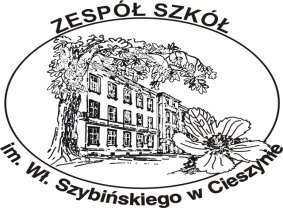 DZIENNIK PRAKTYKImię i nazwisko praktykanta: 	……………………………………………………………………………………………………….Zawód:  			technik  …………………………………………………………………………………………Nazwa zakładu pracy: 		…………………………………………………………………………………………………..…Lp.Data Godziny pracyOpis wykonywanych czynności